АксессуарыКрытый размер: 225*130*24ммОткрытый размер: 168×110×65ммАдаптер питания для уличной камеры; Длинна кабеля：100смАдаптер питания для внутренней камеры; Длинна кабеля：150смЛитиевая батарейкаЗащитный чехол от дождяВинтРуководство пользователяПримечание:Адаптер электронной блокировки и разблокировки не является аксессуаром.                          ST VDW 806Руководство пользователя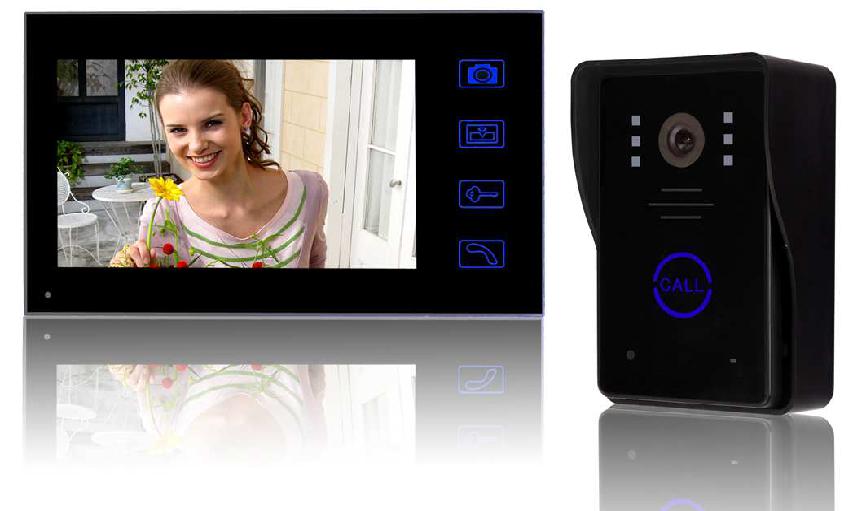 -------------------------------------------------- -------------------------------------------Пожалуйста, внимательно прочитайте это руководство пользователя перед использованием этих продуктов.Содержание-------------------------------------------------- -------------------------------------------------------------Введение ……………………………………………………………...3Характеристики…………………………………………………………………3Внутренний монитор…………………………………………………………..4Наружная камера………………………………………………………..4Настройка…………………………………………………………………..5Инструкции по эксплуатации…………………………………………………6Инструкции по установке………………………………………………...7Рабочая среда…………………………………………………..9Уведомления…………………………………………………………………...910. Диагностика отказов……………………………………………………1011.Аксессуары…………………………………………………………….1121. ВведениеЭту систему можно использовать в квартирах, виллах, отелях, офисах и т. д. Для более эффективного использования предыдущих функций, пожалуйста, внимательно прочитайтенаша инструкция по правильной установке и эксплуатации.2. ОсобенностиЧастота запуска 2,4 ГГц, расстояние дистанционного управления без барьеров около 300 метров;Благодаря технологии микрообработки, автоматическому дистанционному управлению, отличной производительности и высокой надежности;7-дюймовый цветной TFT-дисплей;0,3-мегапиксельная камера;Ясный ночной просмотр; 24 часа мониторинга, звонков, разговоров и разблокировки дистанционного управления и т. д.;Один монитор для четырех камер;Время отображается на внутреннем мониторе;Перезаряжаемая литиевая батарея через мини-зарядное устройство;Монитор может делать/сохранять/просматривать более 100 фотографий автоматически;Встроенные  мелодии;Параметр настройки：по М33. Внутренний мониторА．1 наружная камера + 1 внутренний монитор (по умолчанию, M3 вниз)Б．1 наружная камера + множество внутренних мониторов (до M3)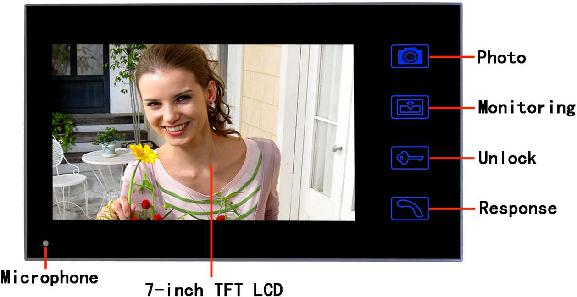 (3) соединение с электронным замкомСуществует 2 модели электронных замков: модель разблокировки при включении и модель разблокировки при выключении питания. Пользователь может выбрать электронный замок в зависимости от требуемой мощности; также установить время разблокировки и способ подключения электронного замка на основе спецификации электронного замка.Соединения E-lock двух моделей показаны на следующем рисунке: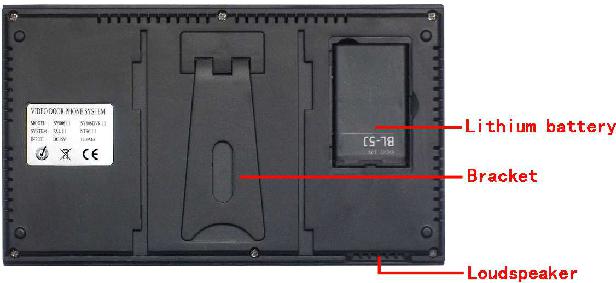 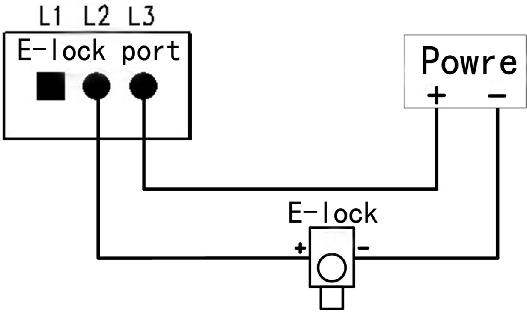 Блокировка при включении Электронная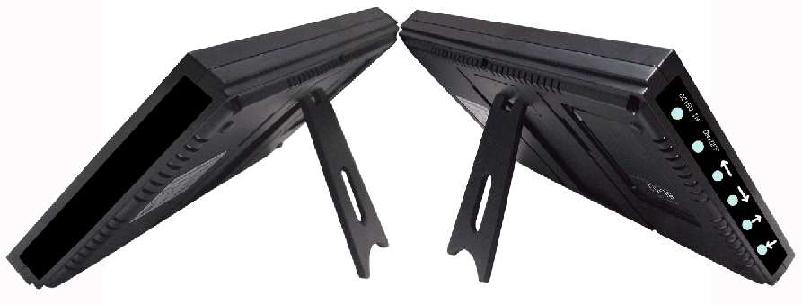 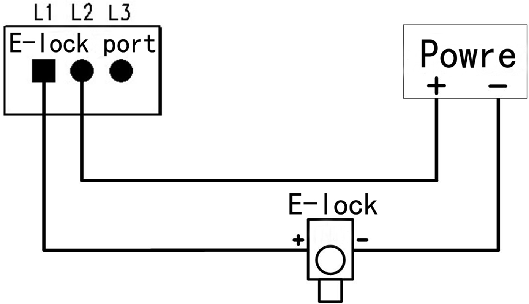 7. УстановкаРекомендуемое место: избегать прямого попадания света, правильная высота установки около 1,5 м.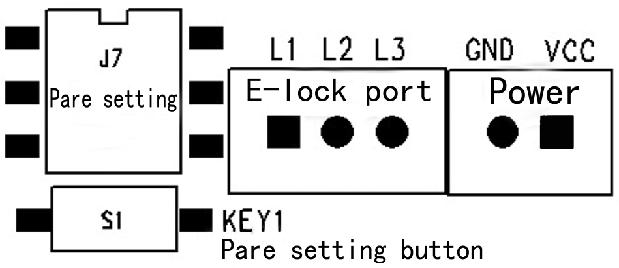 （2）Настройка переключателяНастройка времени разблокировки: переключателем M1 (на задней панели камеры)А . 1,5 с (по умолчанию, M1 нажат)Б . 5 с (M1 вверх)Настройка режима питания: переключателем М2 (сзади камеры)А．Нормальный режим (по умолчанию, M2 вниз)B. режим низкого энергопотребления (M2 вверх, в этом режиме он питается от батареи наружной камеры, и может быть реализована только наружная камера, вызывающая внутренний монитор, внутренний монитор не может подключаться к наружной камере).4. Наружная камера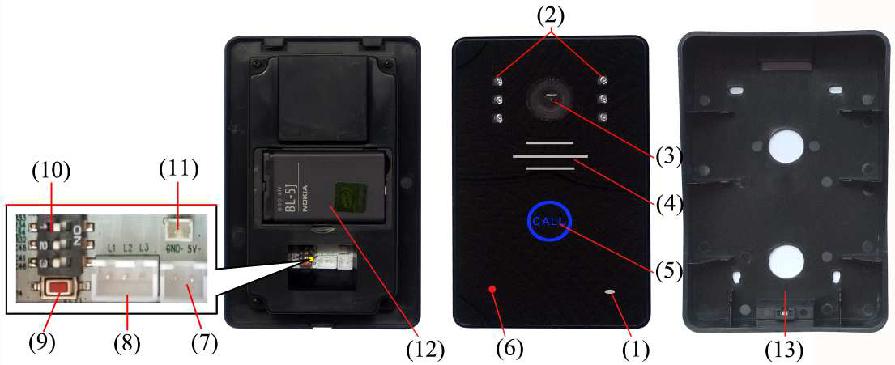 5. Настройка(1) Дата и времяНажмите кнопку «разговор» в течение 2 секунд, чтобы войти в экран настройки времени, нажмите кнопку влево/вправо/вверх/вниз в меню, чтобы свободно настроить время.(2) Отрегулируйте громкость разговораВ режиме внутренней связи нажмите левую/правую клавишу, чтобы отрегулировать громкость разговора.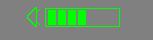 (3) МелодияВ режиме без внутренней связи，нажмите левую/правую клавишу, чтобы выбрать мелодию。(4) ЯркостьВ режиме внутренней связи нажмите клавишу вверх/вниз, чтобы отрегулировать яркость。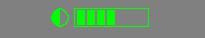 6. Операция(1) Индикатор состояния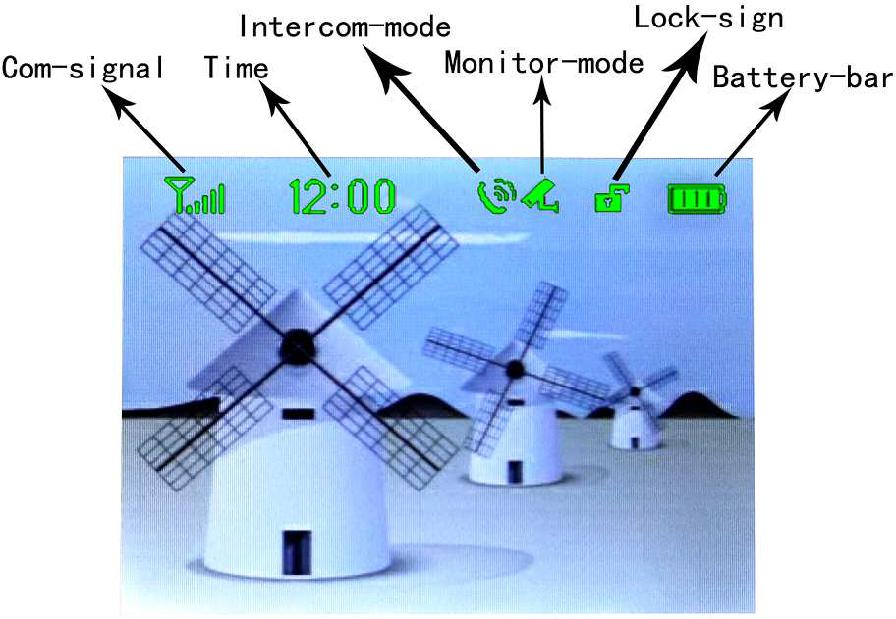 Разговор и разблокировкаПосетитель нажимает кнопку вызова уличной камеры, в дверяхмониторы будут звучать мелодией и показывать изображение посетителя.A. Нажмите кнопку «монитор», чтобы выключить экран и войти в режим ожидания, чтобы игнорировать посетителей.B. Нажмите кнопку «вызов», чтобы поговорить с посетителем, и нажмите кнопку «открыть», чтобы открыть дверь.(3) МониторНажмите кнопку «монитор», чтобы проснуться в режиме ожидания.сфотографировать А．сделать фотографиюНажмите кнопку «захват», чтобы сделать снимки, снимки будут сохраненыавтоматически после нажатия кнопки вызова. Первая картинка на замену после превышения доступной памяти.Б．Режим воспроизведения и удаление фотографийНажмите кнопку «захват» в течение 2 секунд, чтобы войти в режим воспроизведения; нажмите клавишу «влево/вправо», чтобы выбрать изображение, и нажмите клавишу «захват», чтобы удалить изображение, и нажмите клавишу «захват» еще на 2 секунды, чтобы выйти из режима воспроизведения.(4) зарядБатарея должна быть заряжена, как только индикатор батареи изменит свой цвет с зеленого накрасный(1)Микрофон(2) Инфракрасный свет(3) Объектив камеры(4)Оратор(5) «Позвонить»(6) индикатор питания(7)Сила(7)Сила(8) разблокировать интерфейс(9) Код'(10) Переключатель(10) Переключатель(11)Солнечная зарядка(12) литиевая батарея(13) Раковина(13) Раковина